ПРОЕКТ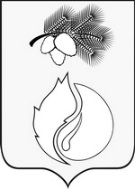 АДМИНИСТРАЦИЯ ГОРОДА КЕДРОВОГОПОСТАНОВЛЕНИЕ____________________2024 г.                                                                                    № _____Томская областьг. КедровыйО внесении изменений в постановление Администрации города Кедрового от 19.12.2012      № 839 «Об утверждении Правил использования водных объектов общего пользования, расположенных на территории муниципального образования «Город Кедровый», для личных и бытовых нужд»  В соответствии с Федеральным законом от 06.10.2003 № 131-ФЗ «Об общих принципах организации местного самоуправления в Российской Федерации», Федеральным законом от 25.12.2023 № 657-ФЗ «О внесении изменений в Водный Кодекс Российской Федерации и отдельные законодательные акты Российской Федерации», Водным кодексом Российской Федерации, Уставом муниципального образования «Город Кедровый», в целях приведения в соответствие с действующим законодательствомПОСТАНОВЛЯЕТ:1. Внести изменения в Правила использования водных объектов общего пользования, расположенных на территории муниципального образования «Город Кедровый», утвержденные постановлением Администрации города Кедрового от 19.12.2012 № 839, изложить в новой редакции: 1.1. пункт 4:«4. Использование водных объектов для рекреационных целей (туризма, физической культуры и спорта, организации отдыха и укрепления здоровья граждан, в том числе организации отдыха детей и их оздоровления) осуществляется с учетом правил использования водных объектов, устанавливаемых Администрацией города Кедрового, в соответствии с частью 2 статьи 50 Водного Кодекса Российской Федерации.4.1. Требования к определению водных объектов или их частей, предназначенных для использования в рекреационных целях:Водные объекты или их части, предназначенные для использования в рекреационных целях определяются нормативно – правовым актом Администрации города Кедрового в соответствии с действующим законодательством.Береговая территория зоны рекреации водного объекта должна соответствовать санитарным и противопожарным нормам и правилам.Зоны рекреации водных объектов располагаются на расстоянии не менее 500 м выше по течению от мест выпуска сточных вод, не ближе 250 м выше и 1000 м ниже портовых гидротехнических сооружений, пристаней, причалов, нефтеналивных приспособлений.В местах, отведенных для купания и выше их по течению до 500 м, запрещается стирка белья и купание животных.Площадь водного зеркала в месте купания при проточном водоеме должна обеспечивать не менее 5 кв. м на одного купающегося, а на непроточном водоеме - 10 – 15 кв. м. На каждого человека должно приходиться не менее 2 кв. м площади пляжа. В местах, отведенных для купания, не должно быть выхода грунтовых вод, водоворота, воронок и течения, превышающего 0,5 м в секунду. Границы плавания в местах купания обозначаются буйками оранжевого цвета, расположенными на расстоянии 25 - 30 м один от другого и до 25 м от мест с глубиной 1,3 м.Дно участка должно иметь постепенный уклон до глубины двух метров, без ям, уступов, свободно от водных растений, коряг, камней, стекла и других предметов.Пляж должен отвечать установленным санитарным требованиям.Перед началом купального сезона дно водоема до границы плавания должно быть обследовано водолазами и очищено от водных растений, коряг, камней, стекла и др., иметь постепенный скат без уступов до глубины 1,75 м, при ширине полосы от берега не менее 15 м.Зоны рекреации водных объектов оборудуются стендами с извлечениями из настоящих Правил, материалами по профилактике несчастных случаев на воде, данными о температуре воды и воздуха, обеспечиваются в достаточном количестве лежаками, тентами, зонтами для защиты от солнца.В зонах рекреации водных объектов в период купального сезона возможна организация дежурства медицинского персонала для оказания медицинской помощи пострадавшим на воде.Зоны рекреации водного объекта, как правило, должны быть радиофицированы, иметь телефонную связь и обеспечиваться городским транспортом. Продажа спиртных напитков в местах массового отдыха у воды категорически запрещается.Запрещается:- купаться в местах, где выставлены щиты (аншлаги) с предупреждениями и запрещающими надписями;- купаться в необорудованных, незнакомых местах;- заплывать за буйки, обозначающие границы плавания;- подплывать к моторным, парусным судам, весельным лодкам и другим плавсредствам.;- прыгать в воду с катеров, лодок, причалов, а также сооружений, не приспособленных для этих целей;- загрязнять и засорять водоемы;- распивать спиртные напитки, купаться в состоянии алкогольного опьянения;- приводить с собой собак и других животных;- оставлять на берегу, в гардеробах и раздевальнях бумагу, стекло и другой мусор;- играть с мячом и в спортивные игры в не отведенных для этих целей местах, а также допускать в воде шалости, связанные с нырянием и захватом купающихся;- подавать крики ложной тревоги;- плавать на досках, бревнах, лежаках, автомобильных камерах, надувных матрацах;- при обучении плаванию ответственность за безопасность несет преподаватель (инструктор, тренер, воспитатель), проводящий обучение или тренировки;- обучение плаванию должно проводиться в специально отведенных местах;- каждый гражданин обязан оказать посильную помощь терпящему бедствие на воде.Должна систематически проводиться разъяснительная работа по предупреждению несчастных случаев на воде с использованием радио, трансляционных установок, стендов, фотовитрин с профилактическим материалом.4.2. Требования к определению зон отдыха и других территорий, включая пляжи, связанных с использованием водных объектов или их частей для рекреационных целей:К местам (зонам) массового отдыха населения следует относить территории, выделенные в генпланах городов, схемах районной планировки и развития пригородной зоны, решениях органов местного самоуправления для организации курортных зон, размещения санаториев, домов отдыха, пансионатов, баз туризма, дачных и садово-огородных участков, организованного отдыха населения (городские пляжи, парки, спортивные базы и их сооружения на открытом воздухе).Местом (зоной) массового отдыха (далее – место отдыха) является общественное пространство, участок озелененной территории, выделенный в соответствии с действующим законодательством, соответствующим образом обустроенный для  интенсивного использования в целях рекреации, а также комплекс временных и постоянных сооружений, расположенных на этом участке и несущих функциональную нагрузку в качестве объектов и оборудования места отдыха и относящихся к объектам и элементам благоустройства территории, а также малых архитектурных форм.Места отдыха могут иметь водный объект или его часть, используемые или предназначенные для купания, спортивно-оздоровительных мероприятий и иных рекреационных целей.Решение о создании новых мест отдыха принимается Администрацией города Кедрового в соответствии с Генеральным планом, Правилами землепользования и застройки территории. При обеспечении зоны рекреации питьевой водой, необходимо обеспечить её соответствие требованиям «ГОСТ Р 51232-98. Государственный стандарт Российской Федерации. Вода питьевая. Общие требования к организации и методам контроля качества».При установке душевых установок – в них должна подаваться питьевая вода (п. 2.7 ГОСТ 17.1.5.02-80).При устройстве туалетов должно быть предусмотрено канализование с отводом сточных вод на очистные сооружения. При отсутствии канализации необходимо устройство водонепроницаемых выгребов. При устройстве пляжей - на пляже должно быть предусмотрено помещение медицинского пункта и спасательной станции с наблюдательной вышкой.Контейнеры для мусора должны располагаться на бетонированных площадках с удобными подъездными путями. Вывоз мусора следует осуществлять ежедневно.Вблизи зоны рекреации должно быть предусмотрено устройство открытых автостоянок личного и общественного транспорта.Открытые автостоянки вместимостью до 30 автомашин должны быть удалены от границ зоны рекреации на расстояние не менее 50 м, вместимостью до 100 автомашин - не менее 100 м, вместимостью свыше 100 автомашин - не менее 200 м.Санитарно-защитные разрывы от зоны рекреации до открытых автостоянок должны быть озеленены.Использование водных объектов для рекреационных целей (отдых, туризм, спорт) или организованного отдыха детей, ветеранов, граждан пожилого возраста, инвалидов осуществляется на основании договоров водопользования и решений о предоставлении водного объекта в пользование. Использование водных объектов для купания и удовлетворения личных и бытовых нужд граждан осуществляется в соответствии с Правилами.4.3. Требования к срокам открытия и закрытия купального сезона:С наступлением летного периода, при повышении температуры воздуха в дневное время выше 18 % и установлении комфортной температуры воды в зоне рекреации водных объектов, нормативно – правовым актом Администрации города Кедрового определяются сроки открытия и закрытия купального сезона.4.4. Порядок проведения мероприятий, связанных с использованием водных объектов или их частей для рекреационных целей:В соответствии с требованиями статьи 18 (п.п. 1,2,3,4) Федерального закона от 30.03.1999 № 52-ФЗ «О санитарно-эпидемиологическом благополучии населения»:- водные объекты используемые в целях питьевого и хозяйственно-бытового водоснабжения, а также в лечебных, оздоровительных и рекреационных целях, в том числе водные объекты, расположенные в границах городских и сельских населенных пунктов (далее - водные объекты), не должны являться источниками биологических, химических и физических факторов вредного воздействия на человека;- критерии безопасности и (или) безвредности для человека водных объектов, в том числе предельно допустимые концентрации в воде химических, биологических веществ, микроорганизмов, уровень радиационного фона устанавливаются санитарными правилами;- использование водного объекта в конкретно указанных целях допускается при наличии санитарно-эпидемиологического заключения о соответствии водного объекта санитарным правилам и условиям безопасного для здоровья населения использования водного объекта;- для охраны водных объектов, предотвращения их загрязнения и засорения устанавливаются в соответствии с законодательством Российской Федерации согласованные с органами, осуществляющими федеральный государственный санитарно-эпидемиологический надзор, нормативы предельно допустимых вредных воздействий на водные объекты, нормативы предельно допустимых сбросов химических, биологических веществ и микроорганизмов в водные объекты.Органы исполнительной власти субъектов Российской Федерации, органы местного самоуправления, индивидуальные предприниматели и юридические лица в случае, если водные объекты представляют опасность для здоровья населения, обязаны в соответствии с их полномочиями принять меры по ограничению, приостановлению или запрещению использования указанных водных объектов.В соответствии с п. 4 ст. 50 «Водного кодекса Российской Федерации» от 03.06.2006 № 74-ФЗ использование акватории водных объектов для рекреационных целей, в том числе для эксплуатации пляжа, могут осуществлять водопользователи и правообладатели земельных участков, расположенных в пределах береговой полосы водного объекта.Юридическим лицам и индивидуальным предпринимателям, эксплуатирующим береговые полосы водных объектов в рекреационных целях, необходимо обеспечить получение санитарно-эпидемиологического заключения о соответствии водного объекта санитарным правилам и нормативам. Срок действия санитарно-эпидемиологического заключения устанавливается на летний сезон.Для получения санитарно-эпидемиологического заключения на использование водного объекта в рекреационных целях заявителю необходимо представить в Управление Роспотребнадзора по Томской области заявление и экспертное заключение по результатам экспертизы, проведенной Федеральным бюджетным учреждением здравоохранения «Центр гигиены и эпидемиологии в Томской области» или иной аккредитованной организацией, на основании результатов лабораторных исследований качества воды водного объекта, планируемого к осуществлению рекреационной деятельности, и качества почвы (песка) с территории пляжа.На территории муниципального образования «Город Кедровый» Администрацией города Кедрового необходимо ежегодно  организовывать «пляжный  сезон» в установленных зонах рекреации, подготовить и заключить договора водопользования, на основании которых в соответствии с пунктами 1 или 3 части 2 статьи 11, статьями 15, 47, 49 и 50 Водного кодекса Российской Федерации водные объекты или их части, находящиеся в федеральной собственности, собственности субъектов Российской Федерации или собственности муниципальных образований (далее - водный объект), предоставляются в пользование в целях: использования акватории водных объектов для эксплуатации пляжей правообладателями земельных участков, находящихся в государственной или муниципальной собственности и расположенных в границах береговой полосы водного объекта общего пользования.4.5. Требования к определению зон купания и иных зон, необходимых для осуществления рекреационной деятельности:Места отдыха создаются в рекреационных зонах в соответствии с земельным, водным, лесным  и градостроительным кодексами Российской Федерации. Места отдыха включают в себя зоны отдыха, места выхода на лед, пляжи, места для купания, спортивные объекты на воде, объекты и сооружения для принятия оздоровительных и профилактических процедур.   Объекты инфраструктуры мест отдыха, используемые на территории и акватории, оборудование и изделия должны удовлетворять требованиям соответствующих технических регламентов, национальных стандартов и сводов правил. Услуги, оказываемые в местах отдыха, должны соответствовать требованиям национальных стандартов. Места отдыха должны обслуживаться квалифицированным персоналом. Для каждого места отдыха устанавливают ответственного эксплуатанта. В местах отдыха устанавливают режимы работы, правила и требования по эксплуатации, а также состав, дислокацию и зону ответственности водно-спасательных станций и постов. Места отдыха могут создаваться на одном или нескольких земельных участках и акваторий водных объектов. Территории и водные объекты должны иметь достаточную рекреационную емкость. Расчеты проводятся специализированными организациями. В местах отдыха проводят мониторинг их состояния на соответствие требованиям настоящего стандарта. Водопользователь, осуществляющий пользование водным объектом или его участком в рекреационных целях, обязан осуществлять мероприятия по охране водного объекта, предотвращению его от загрязнения, засорения и истощения, а также меры по ликвидации последствий указанных явлений в соответствии с водным кодексом и другими федеральными законами.4.6. Требования к охране водных объектов:Собственники водных объектов осуществляют мероприятия по охране водных объектов, предотвращению их загрязнения, засорения и истощения вод, а также меры по ликвидации последствий указанных явлений. Охрана водных объектов, находящихся в федеральной собственности, собственности субъектов Российской Федерации, собственности муниципальных образований, осуществляется исполнительными органами государственной власти или органами местного самоуправления в пределах их полномочий в соответствии со статьями 24 - 27 настоящего Кодекса.К полномочиям органов местного самоуправления в отношении водных объектов, находящихся в собственности муниципальных образований, относятся:1) владение, пользование, распоряжение такими водными объектами;2) осуществление мер по предотвращению негативного воздействия вод и ликвидации его последствий;3) осуществление мер по охране таких водных объектов;4) установление ставок платы за пользование такими водными объектами, порядка расчета и взимания этой платы.4.7. Иные требования, необходимые для использования и охраны водных объектов или их частей для рекреационных целей:Использование акватории водных объектов, необходимой для эксплуатации пляжей правообладателями земельных участков, находящихся в государственной или муниципальной собственности и расположенных в границах береговой полосы водного объекта общего пользования, а также для рекреационных целей физкультурно-спортивными организациями, организациями отдыха детей и их оздоровления, туроператорами или турагентами, осуществляющими свою деятельность в соответствии с федеральными законами, организованного отдыха ветеранов, граждан пожилого возраста, инвалидов, осуществляется на основании договора водопользования, заключаемого без проведения аукциона.Архитектурно-строительное проектирование, строительство, реконструкция, ввод в эксплуатацию и эксплуатация зданий, строений, сооружений для рекреационных целей, в том числе для обустройства пляжей, осуществляются в соответствии с водным законодательством и законодательством о градостроительной деятельности.Установление границ водоохранных зон и границ прибрежных защитных полос водных объектов, включая обозначение на местности посредством специальных информационных знаков на территориях, используемых для рекреационных целей (туризма, физической культуры и спорта, организации отдыха и укрепления здоровья граждан, в том числе организации отдыха детей и их оздоровления), осуществляется в порядке, установленном Правительством Российской Федерации.При использовании водных объектов физические лица, юридические лица обязаны осуществлять водохозяйственные мероприятия в соответствии с настоящим Кодексом и другими федеральными законами, а также правилами охраны поверхностных водных объектов и правилами охраны подземных водных объектов, утвержденными Правительством Российской Федерации.Использование акватории водных объектов, необходимой для эксплуатации пляжей правообладателями земельных участков, находящихся в государственной или муниципальной собственности и расположенных в границах береговой полосы водного объекта общего пользования, а также для рекреационных целей физкультурно-спортивными организациями, организациями отдыха детей и их оздоровления, туроператорами или турагентами, осуществляющими свою деятельность в соответствии с федеральными законами, организованного отдыха ветеранов, граждан пожилого возраста, инвалидов, осуществляется на основании договора водопользования, заключаемого без проведения аукциона.»2. Настоящее постановление вступает в силу со дня его официального опубликования.3. Опубликовать настоящее постановление в Информационном бюллетене городского округа «Город Кедровый», разместить на официальном сайте Администрации города Кедрового в информационно-телекоммуникационной сети «Интернет»: http://www.kedradm.ru.4. Контроль за исполнением настоящего постановления возложить на Первого заместителя Мэра города Кедрового.Мэр города Кедрового                                                                                               Н.А. СоловьеваЮшта Ирина Валерьевна(38250) 35-418